calicalicali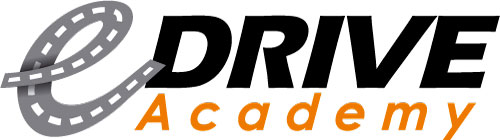 Θεματική:Κυκλοφοριακή Αγωγή και Οδική ΑσφάλειαΥποθεματική:Ασφαλής ΜετακίνησηΑπευθύνεται σε μαθητές/μαθήτριες:Α-Γ ΔημοτικούΔιάρκεια στο τετράμηνο:8 Εργαστήρια/ 15 ώρεςΘεματική:Κυκλοφοριακή Αγωγή και Οδική ΑσφάλειαΥποθεματική:Ασφαλής ΜετακίνησηΑπευθύνεται σε μαθητές/μαθήτριες:Α-Γ ΔημοτικούΔιάρκεια στο τετράμηνο:8 Εργαστήρια/ 15 ώρεςΗ ηλεκτρονική πλατφόρμα e-Driveacademy(http://edrive.yme.gov.gr/) είναι ένας συνεχώς εξελισσόμενος διαδικτυακός κόμβος ευθύνης του Υπουργείου Υποδομών και Μεταφορών για θέματα Κυκλοφοριακής Αγωγής και Οδικής Ασφάλειας.Το Υπουργείο Υποδομών & Μεταφορών, στο πλαίσιο της προσπάθειάς του για τη μείωση των οδικών ατυχημάτων στη Χώρα μας και προβάλλοντας ως πρώτη προτεραιότητα την Ανάπτυξη Παιδείας Οδικής Ασφάλειας δημιούργησε μια ηλεκτρονική πλατφόρμα εκπαίδευσης για την προώθηση της ασφαλούς μετακίνησης και οδήγησης. Η πλατφόρμα παρέχει ένα ολοκληρωμένοπρόγραμμα εκπαίδευσης και δια βίου μάθησης, προσαρμοσμένο σε κάθε ηλικία. Ξεκινά από τις βαθμίδες της Πρωτοβάθμιας και Δευτεροβάθμιας Εκπαίδευσης, για μαθητές Δημοτικού, Γυμνασίου και Λυκείου αντίστοιχα, με στόχο την έγκαιρη και μεθοδική απόκτηση γνώσεων οδικής συμπεριφοράς, καλλιεργώντας σταδιακά στην συνείδηση των παιδιών και εφήβων την ασφαλή και οικολογική μετακίνηση. Η πλατφόρμα απευθύνεται σε όλους τους χρήστες της οδού, όπως πεζούς, ποδηλάτες, μοτοσικλετιστές, άτομα με αναπηρία, αρχάριους, έμπειρους και επαγγελματίες οδηγούς. Επιδίωξη του e-DriveAcademy είναι η ενημέρωση και ευαισθητοποίηση του χρήστη της οδού ώστε να προσαρμόσει τη συμπεριφορά του για ασφαλέστερες καθημερινέςμετακινήσεις, δίνοντας ιδιαίτερη έμφαση στην εμπέδωση των θεμάτων οδικής ασφάλειας και κυκλοφοριακής αγωγής στα παιδιά και στην προετοιμασία τους ως υπεύθυνων αυριανών οδηγών.Στοχευόμενες δεξιότητεςΔεξιότητες Μάθησης: Κριτική Σκέψη, ΣυνεργασίαΔεξιότητες Ζωής: Αυτομέριμνα, Προσωπική και Κοινωνική Υπευθυνότητα, Ενσυναίσθηση και ΕυαισθησίαΜΙΤ Δεξιότητες της τεχνολογίας και της επιστήμης: Δεξιότητες Μοντελισμού και προσομοίωσηςΔεξιότητες του νου: Επίλυση προβλημάτων, Μελέτη περιπτώσεωνΔραστηριότητες:1ο εργαστήριο (2 ώρες) «Ενεργός Τρόπος Μετακίνησης» 2ο  εργαστήριο (2 ώρες) «Μαθαίνω να προσανατολίζομαι» 3ο  εργαστήριο (2 ώρες) «Μαθαίνω τις πινακίδες»4ο  εργαστήριο (2 ώρες) «Μαθαίνω να περπατώ με ασφάλεια»5ο  εργαστήριο (2 ώρες) «Ποδηλατώ με ασφάλεια»6ο  εργαστήριο (2 ώρες) «Μαθαίνω τα Μέσα Μεταφοράς» 7ο  εργαστήριο (2 ώρες) «Κυκλοφορώ ως συνεπιβάτης σε ΙΧ αυτοκίνητο» 8ο εργαστήριο (1 ώρα) «Μετακινούμαι με Σχολικό»Προσαρμογές για εμποδιζόμενους μαθητέςΠεριγραφή (π.χ. στο συμβουλευτικό οδηγό για τους Δασκάλους «ΟιΔικές μου Συμβουλές» δίνονται οδηγίες για τη διδασκαλία της Κυκλοφοριακής Αγωγής σε μαθητές με ειδικές εκπαιδευτικές ανάγκες ).Επέκταση:Θα μπορούσε να δημιουργηθεί ένα δίκτυο σχολείων και να οργανωθεί μια συνεργατική προσπάθεια ή ένας διαγωνισμός μεταξύ των μαθητών για τη δημιουργία μιας καμπάνιας οδικής ασφάλειας, με βάση όλα αυτά που διδάχθηκαν. Αντιστοίχως, θα μπορούσε να διεξαχθεί ένας διαγωνισμός για την ανάδειξη της καλύτερης ζωγραφιάς με θέμα την Οδική Ασφάλεια.Αξιολόγηση:Στο τέλος κάθε ενότητας, υπάρχει η υπο-ενότητα «Παίζω & Μαθαίνω»που περιέχει ασκήσεις που δίνουν την ευκαιρία να διαπιστωθεί πόσο έχουν καταλάβει και αφομοιώσει οι μαθητές το κεφάλαιο που διδάχτηκαν. Επίσης, στο τέλος κάθε διαδραστικού μαθήματος και εκπαιδευτικού παιχνιδιού, εμφανίζεται το ποσοστό επιτυχίας σε μορφή σκορ / σωστών -λάθος απαντήσεων.( Τα Διαδραστικά Μαθήματα και τα Παιχνίδια μπορούν να λειτουργήσουν τόσο ως βοηθήματα στον Εκπαιδευτικό για την καλύτερη επίτευξη του εκάστοτε διδακτικού του στόχου, όσο και ως εργαλείο αξιολόγησης).Σύνδεση με το Π.Σ:Εκτυπώσιμο Υλικό: «Οι Δικές μου Συμβουλές» Βιβλίο Μαθητή (68 σελίδες/pdf)«Οι Δικές μου Συμβουλές» Βιβλίο Δασκάλου για μαθητές Δημοτικού (108 σελίδες/pdf)Ο Φίλος μου ο Ποδηλατάκιας (pdf)Απαραίτητοι Σύνδεσμοι: Βιβλία:http://edrive.yme.gov.gr/sites/default/files/kidsbook-6-8-v3.pdfhttp://edrive.yme.gov.gr/sites/default/files/ae3_daskaloi_6-12.pdfhttp://edrive.yme.gov.gr/sites/default/files/e_book_podilatakias.pdfΕκπαιδευτικά / Διαδραστικά Μαθήματα:http://edrive.yme.gov.gr/node/2375http://edrive.yme.gov.gr/node/2376http://edrive.yme.gov.gr/node/2378http://edrive.yme.gov.gr/node/2379http://edrive.yme.gov.gr/node/2383http://edrive.yme.gov.gr/node/2384http://edrive.yme.gov.gr/node/2388Εκπαιδευτικά Παιχνίδια:http://edrive.yme.gov.gr/node/1614http://edrive.yme.gov.gr/node/1615http://edrive.yme.gov.gr/node/1618http://edrive.yme.gov.gr/node/1619http://edrive.yme.gov.gr/node/1622http://edrive.yme.gov.gr/node/1967Οπτικοακουστικό υλικό:Παιδικό Τραγούδι Κυκλοφοριακής Αγωγής “Προσοχή-Προσοχή” (Video)http://edrive.yme.gov.gr/node/2174Διαδραστικό υλικό:Εκπαιδευτικά / Διαδραστικά Μαθήματα (7 μαθήματα)Περπατώ με ΑσφάλειαΠερπατώ με Ασφάλεια τη νύχταΠοδηλατώ με Ασφάλεια /Βασικές Αρχές και ΕξοπλισμόςΠοδηλατώ με Ασφάλεια σε ΚακοκαιρίαΕπιβιβάζομαι στα Μέσα Μαζικής Μεταφοράς Επί του Οχήματος ΜΜΜ Κυκλοφορώ ως Συνεπιβάτης σε ΙΧ ΑυτοκίνητοΕκπαιδευτικά Παιχνίδια (6 παιχνίδια)Περπατώ με Ασφάλεια στην ΠόληΠερπατώ με Ασφάλεια στην Πόλη τη ΝύχταΑσφαλής Μετακίνηση με Σχολικό Ασφαλής Μετακίνηση με Ι.Χ. στο ΧωριόΚυκλοφορώ με Ασφάλεια με το ΛεωφορείοΚάνω Ποδήλατο με Ασφάλεια στο ΧωριόΥποστήριξη εκπαιδευτικού:«ΟιΔικές μου Συμβουλές» Βιβλίο Δασκάλου για μαθητές Δημοτικούhttp://edrive.yme.gov.gr/sites/default/files/ae3_daskaloi_6-12.pdfΕγχειρίδια Χρήσης της ηλεκτρονικής πλατφόρμαςhttp://edrive.yme.gov.gr/manuals